18.02.2022 г. в МБДОУ д/с «Колобок» в старше-подготовительной     группе «Вишенка»   воспитатели Стасюк Н.И. , Черемисина Н.Г..   подготовили и провели экологическую  викторину «Знатоки зимы».  Экологическая викторина «Знатоки зимы».  Цель: Закрепить знания детей о зиме.Задачи:Образовательная:уточнить представления детей о приметах зимы и сезонных изменениях в природе, — формирование представлений об обитателях зимнего лесазакрепить знание зимующих и перелетных птицРазвивающая:развивать наблюдательностьумение работать в команде связной речиВоспитательная:воспитать любовь к природе.Предварительная работа:Беседы, просмотр мультфильмовчтение сказок, рассматривание иллюстрацийХод викторины   (сопровождается презентацией)Дети входят в зал, поздоровалисьВедущая: Здравствуйте, мы сегодня собрались здесь, чтобы провести викторину «Знатоки зимы». (Слайд 1,2) В викторине принимают участие две команды «Снеговики» и «Снежинки». (Слайд3) Каждой команде по очереди мы будем давать задание. За каждый правильный ответ команда получает снежки.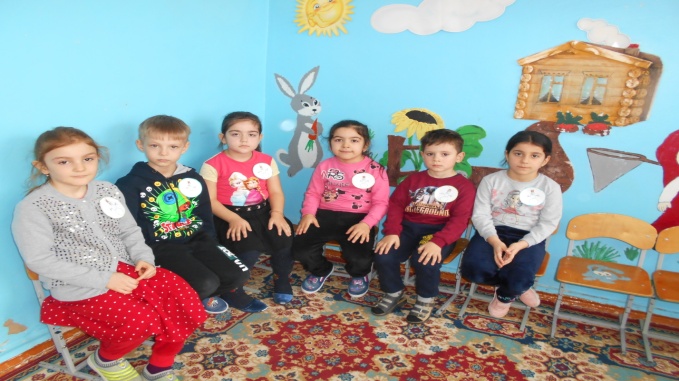 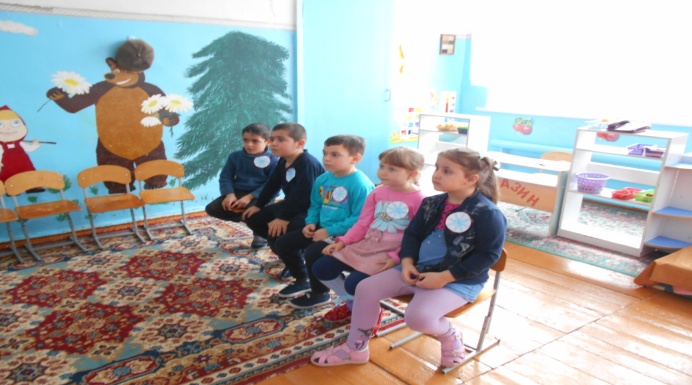 После проведения викторины мы подсчитаем снежки и определим победителя. А поможет нам провести викторину защитник природы сказочный житель леса Тихоня.Давайте познакомимся с командамиПервая команда «Снеговики». Наш девиз: Не унывать!Все пройти и все узнать!Вторая команда «Снежинки». Наш девиз: Летим вперед и побеждаем!Всем отстающим помогаем!Итак, мы начинаем!1 конкурс «Разминка» (Слайд4)Каждая команда по очереди отвечает на вопрос. На обсуждение дается 1 минута.  Если команда не может ответить, то слово передается соперникам. Ответы — выкрики не засчитываются!Назовите, признаки зимней погоды? (холодно, вода превращается в лед, дни стали короткие, ночи длинные) (Слайд5)Назовите, зимние месяцы? (декабрь, январь, февраль)Как называется месяц, который является первым месяцем в году, но вторым месяцем зимы.? (Январь)Кто рисует зимние узоры на окне? (мороз)О каких деревьях говорят: «Зимой и летом одним цветом» (елка)Какого числа приходит Новый год? (1 января)конкурс «Перелётные и зимующие птицы» (Слайд 6)Тихоня: Мы знаем, что зимой с нами остаются не все птицы, некоторые улетают в тёплые края. Я предлагаю проверить, как вы знаете перелётных и зимующих птиц.Команда «Снеговики» отбирает картинки с изображением зимующих птиц , а другая команда «Снежинки» выбирает картинки с изображением перелётных птиц.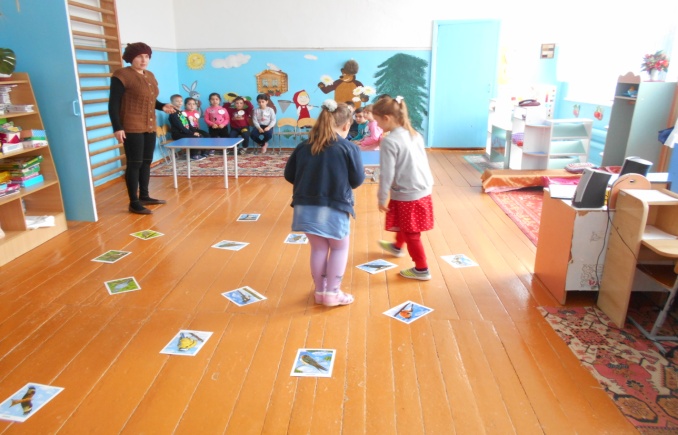 Молодцы. Давайте проверим правильно ли вы отобрали птиц.(Слайд 7), (Слайд 8)3.Конкурс «Подбери ключик» (Слайд 9)Ведущий: Ребята, я вам даю конверты. На конвертах замочек. Для того чтоб открыть конверт вам надо подобрать ключик к замочку. Чья команда первая подберет ключик та и получает снежок.4.конкурс «Собери картинку» (Слайд 10)Ведущий: А теперь откроем конверты. В конвертах ещё одно задание. Вам нужно за одну минуту найти животных и назвать их. Время пошло. (Слайд 11) 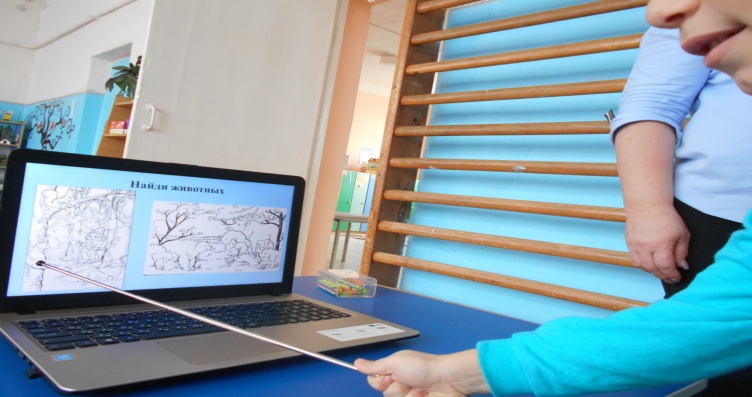 5. конкурс  «Черный Ящик» (Слайд 12)Ведущий: Зима – время весёлых игр на улице и вы знаете много зимних забав. А сейчас внимание… Черный ящик.Я буду загадывать загадку, а ответ находится в черном ящике. (Слайд 13)В снег не проваливаютсяДве неразлучные подружкиНа них смело ты вставай и по снегу поезжай (Лыжи) (Слайд 14),(Слайд 15)Это незаменимый предмет зимой, на котором удобно добраться до добраться до детского сада и весело съехать с горки. (Санки) (Слайд 16)Разминка физкультминутка  с Тихоней.(Слайд 17)Подвижная игра «Рыбки в проруби»Ребята, вы знаете что зимой река замерзает, но рыбаки все равно ловят рыбу в проруби. Давайте мы с вами сейчас тоже будем рыбаками.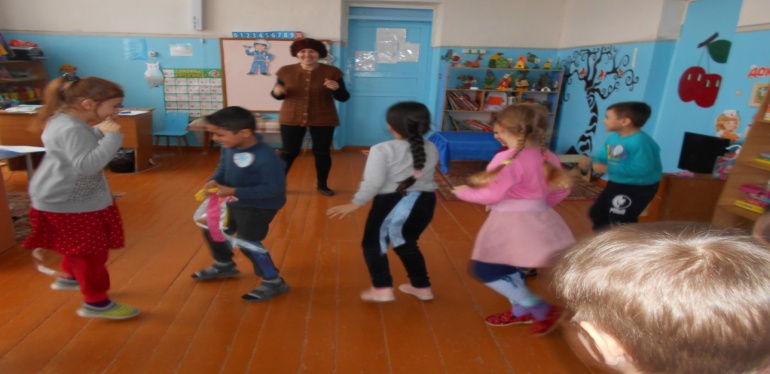 6.конкурс «Зимние сказки» (Слайд 18)Ведущий: Вы все любите сказки, сейчас вам надо будет отгадать название сказки.Если отгадаете появится картинка на экране. (Слайды 19, 20,21, 22, 23. 24)Команды отвечают по очереди.1. Красивая эта волшебница, но злая.Есть страна у нее ледяная.Колдовством мальчика в плен она захватила.Но верная дружба зло победила. (Снежная королева)2. В стужу в лес ее отправилиИ замерзать там оставили.Но Мороз ее не погубил,За доброту и старание ее он наградил. (Морозко)3. В какой сказке лиса говорила: «Битый не битого несёт»? (Волк и лиса)4. В какой сказке бык, баран, свинья, кот и петух решили жить в лесу?(Зимовье зверей)5. В какой сказке мачеха отправила падчерицу за подснежниками?(Двенадцать месяцев)6. В какой сказке главная героиня превратилась в облачко? (Снегурочка)Подведение итогов.Ведущий: Вот и закончились все задания. Давайте посчитаем снежки и узнаем, какая команда сегодня была внимательнее, сообразительнее. Игра с ускорением «Лепим, лепим ком большой»   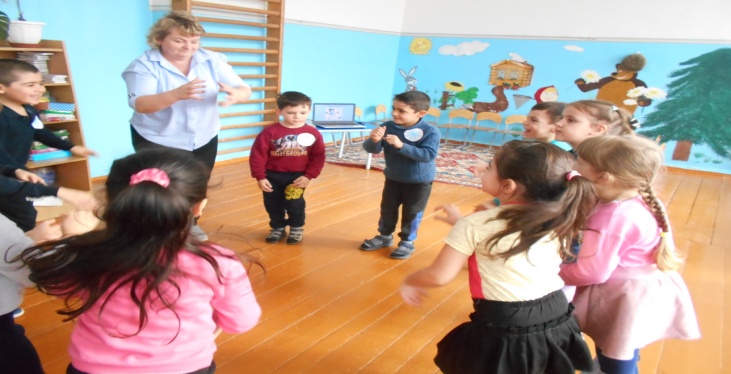 